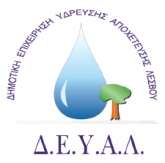 ΔΗΜΟΤΙΚΗ ΕΠΙΧΕΙΡΗΣΗ 					Μυτιλήνη  29/6/2021ΥΔΡΕΥΣΗΣ ΑΠΟΧΕΤΕΥΣΗΣ					Αριθ. πρωτ:  8356	ΛΕΣΒΟΥΤΕΧΝΙΚΗ ΥΠΗΡΕΣΙΑΤαχ.Δ/νση	: Ελ.Βενιζέλου 13-17Ταχ.Κωδ.	: 811 00 ΜυτιλήνηΠληροφορίες	: Παρασκευάς ΦινδανήςΤηλέφωνο 	: 22510 24444FAX		: 22510 40121E-mail		: protokolo@deyamyt.gr	 ΠΡΟΣ: Μ.Μ.Ε.ΔΕΛΤΙΟ ΤΥΠΟΥ	Η ΔΕΥΑΛ σας ενημερώνει για τις κυκλοφοριακές ρυθμίσεις που θα πραγματοποιηθούν στα πλαίσια εκτέλεσης του έργου «Αντικατάσταση αγωγού ομβρίων επί των οδών Βουρνάζων και Αεροπόρου Γιανναρέλλη της Πόλης Μυτιλήνης» και έχοντας υπόψη την Έγκριση Προσωρινών Κυκλοφοριακών Ρυθμίσεων στην πόλη της Μυτιλήνης (Αριθμ. 36346/ΜΟΕ απόφαση της Αποκεντρωμένης Διοίκησης Αιγαίου - ΦΕΚ 2799 Β/13-07-2018),Α. Την Πέμπτη01/07/2021 και ώρα 07.00 π.μ. , η έξοδος των οχημάτων από την Προκυμαία Μυτιλήνης προς την οδό Ζωοδόχου Πηγής/ Καλλονή θα γίνεταιγια τα μικρά οχήματα μέχρι 1,5 tn.μέσω των  οδώνΒουρνάζων -Χαριλάου Τρικούπη- Φάωνος_-Θεοκρίτου – Ζωοδόχου Πηγής .Εναλλακτικοί έξοδοι οχημάτων από τη πόλη :από την Προκυμαία  Μυτιλήνης προς την οδό Ζωοδόχου Πηγής/ Καλλονή θα πραγματοποιούνται μέσω των οδών Αλκαίου, Ανδρομέδας και Καραντώνη Πλάτανος, Ζωοδ. Πηγήςπροτείνεται η κυκλοφορία των οχημάτων για τους κατοίκους των Νοτίων προαστίων, Σουράδας,Χρυσομαλλούσας, Χάλικα , να γίνεται μέσω των οδών Καραπαναγιώτη-Μητροπολίτου Ιακώβου- Αλυφαντά- Εθν. Οδός Μυτιλήνης- Καλλονήςπροτείνεται η κυκλοφορία των οχημάτων για τους κατοίκους των Βορείων Προαστίων ,να  γίνεται μέσω της Βόρειας ΠαράκαμψηςΒ. Την Δευτέρα 5 Ιουλίου 2021,θα διακοπεί η κυκλοφορία των οχημάτων στο τμήμα της οδού Αερ. Γιαναρέλλη από το ύψος της οδού Ζακύνθου έως την πλατεία Αλυσίδας. Η είσοδος των οχημάτων από την οδό Αερ. Γιανναρέλλη προς το Κέντρο της πόλης/Προκυμαία και προς Αεροδρόμιο/Βαρειά θα εκτελείται μέσω των οδών: Αερ. Γιανναρέλλη , Ζακύνθου, Βυζαντίου , Αγ. Παντελεήμονος και τα οχήματα θα κατευθεύνονται δεξιά στην οδό Γεωργ. Βοστάνη, Ερεσού, Καβέτσου,Ξεν. Καραπαναγιώτη και Ελ. Βενιζέλου όπου δύναται η δυνατότητα να   κατευθύνονται είτε αριστερά προς Κέντρο της πόλης/Προκυμαία, είτε δεξιά προς Αεροδρόμιο/Βαρειά.Εναλλακτική παράκαμψη των οχημάτων θα γίνεται και μέσω των οδών Στρατή Μυριβήλη, Ήρινας, Παπαμιχαήλ και Αριστ. Δελή.Στην οδό Αεροπόρου Γιανναρέλλη θα δημιουργηθεί λωρίδα πλάτους 3,00 μ.μ. ,στην δεξιά πλευρά της οδού που θα χρησιμοποιείται αποκλειστικά για την χρήση του εργοταξίου  καθώς και για περιπτώσεις έκτακτης ανάγκης (ΕΚΑΒ, Πυροσβεστική, τροφοδοσία καταστημάτων).Από  τη ΔΕΥΑΛ 